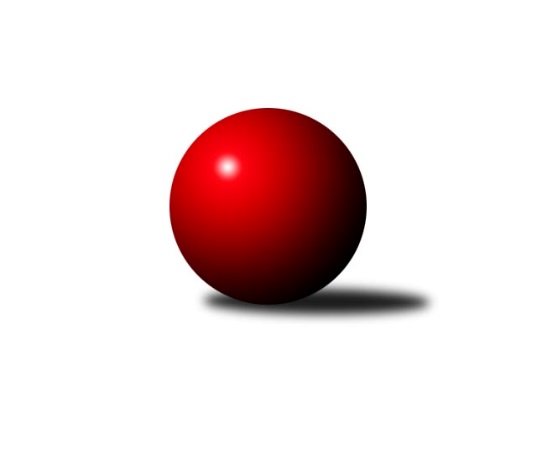 Č.16Ročník 2013/2014	15.2.2014Nejlepšího výkonu v tomto kole: 3680 dosáhlo družstvo: KK Moravská Slávia Brno ˝A˝1. KLM 2013/2014Výsledky 16. kolaSouhrnný přehled výsledků:TJ Valašské Meziříčí	- TJ Centropen Dačice	6:2	3514:3450	13.5:10.5	15.2.KK Moravská Slávia Brno ˝A˝	- KK Slavoj Praha	5:3	3680:3589	15.0:9.0	15.2.TJ Jiskra Kovářská	- SKK Rokycany	5:3	3403:3299	13.5:10.5	15.2.TJ Spartak Přerov˝A˝	- SKK  Náchod	2:6	3329:3471	8.0:16.0	15.2.TJ Třebíč	- TJ Sokol Kolín 	2:6	3291:3342	10.5:13.5	15.2.TJ Sokol Husovice	- TJ Sokol KARE Luhačovice˝A˝	3:5	3470:3476	11.0:13.0	15.2.Tabulka družstev:	1.	TJ Sokol Husovice	16	11	1	4	85.5 : 42.5 	221.0 : 163.0 	 3452	23	2.	TJ Sokol KARE Luhačovice˝A˝	16	10	1	5	75.0 : 53.0 	214.0 : 170.0 	 3433	21	3.	KK Moravská Slávia Brno ˝A˝	16	10	0	6	69.0 : 59.0 	197.0 : 187.0 	 3374	20	4.	SKK Rokycany	16	9	1	6	78.5 : 49.5 	221.5 : 162.5 	 3409	19	5.	KK Slavoj Praha	16	9	1	6	74.0 : 54.0 	200.5 : 183.5 	 3456	19	6.	SKK  Náchod	16	8	3	5	71.5 : 56.5 	208.0 : 176.0 	 3427	19	7.	TJ Sokol Kolín	16	9	0	7	70.0 : 58.0 	194.5 : 189.5 	 3377	18	8.	TJ Valašské Meziříčí	16	8	1	7	60.5 : 67.5 	185.5 : 198.5 	 3402	17	9.	TJ Jiskra Kovářská	16	7	0	9	57.0 : 71.0 	175.5 : 208.5 	 3353	14	10.	TJ Centropen Dačice	16	4	1	11	49.0 : 79.0 	178.0 : 206.0 	 3329	9	11.	TJ Třebíč	16	4	1	11	47.5 : 80.5 	162.0 : 222.0 	 3344	9	12.	TJ Spartak Přerov˝A˝	16	2	0	14	30.5 : 97.5 	146.5 : 237.5 	 3369	4Podrobné výsledky kola:	 TJ Valašské Meziříčí	3514	6:2	3450	TJ Centropen Dačice	Vladimír Výrek	158 	 148 	 138 	127	571 	 2.5:1.5 	 570 	 154	127 	 138	151	Jiří Malínek	Radim Metelka	146 	 162 	 147 	173	628 	 3:1 	 594 	 139	142 	 163	150	Milan Kabelka	Dalibor Jandík	147 	 133 	 150 	135	565 	 1:3 	 562 	 134	136 	 151	141	Milan Blecha	Vlastimil Bělíček	151 	 149 	 146 	147	593 	 3:1 	 575 	 146	140 	 128	161	Tomáš Bártů	Dalibor Tuček	136 	 153 	 155 	138	582 	 2:2 	 573 	 154	128 	 141	150	Karel Novák *1	Tomáš Cabák	135 	 153 	 148 	139	575 	 2:2 	 576 	 148	140 	 138	150	Pavel Kabelkarozhodčí: střídání: *1 od 61. hodu Petr ŽahourekNejlepší výkon utkání: 628 - Radim Metelka	 KK Moravská Slávia Brno ˝A˝	3680	5:3	3589	KK Slavoj Praha	Zdeněk Vránek	127 	 167 	 157 	155	606 	 2:2 	 617 	 143	158 	 172	144	Zdeněk Gartus	Pavel Palian	148 	 154 	 168 	158	628 	 3:1 	 607 	 169	142 	 145	151	Petr Pavlík	Pavel Antoš	137 	 149 	 164 	146	596 	 3:1 	 555 	 151	145 	 138	121	Martin Kozel st.	Miroslav Milan	144 	 147 	 151 	157	599 	 2:2 	 603 	 138	149 	 170	146	Jiří Bartoníček	Milan Klika	161 	 158 	 133 	144	596 	 2:2 	 613 	 146	156 	 157	154	Anton Stašák	Michal Kellner	164 	 171 	 166 	154	655 	 3:1 	 594 	 146	143 	 142	163	Stanislav Březinarozhodčí: Nejlepší výkon utkání: 655 - Michal Kellner	 TJ Jiskra Kovářská	3403	5:3	3299	SKK Rokycany	David Junek	136 	 151 	 167 	162	616 	 3:1 	 532 	 138	140 	 121	133	Martin Maršálek	Vlastimil Zeman st.	146 	 158 	 133 	127	564 	 1:3 	 571 	 152	134 	 152	133	Ladislav Urban	Milan Hrouda *1	132 	 106 	 94 	138	470 	 1:3 	 568 	 146	133 	 152	137	Michal Pytlík	Vlastimil Zeman ml. ml.	122 	 155 	 146 	140	563 	 3:1 	 514 	 106	135 	 148	125	Štěpán Šreiber	Lukáš Doubrava	143 	 151 	 160 	147	601 	 1.5:2.5 	 610 	 149	156 	 158	147	Vojtěch Špelina	Martin Pejčoch	162 	 147 	 138 	142	589 	 4:0 	 504 	 120	129 	 136	119	Jan Endrštrozhodčí: střídání: *1 od 55. hodu Michal DvořákNejlepší výkon utkání: 616 - David Junek	 TJ Spartak Přerov˝A˝	3329	2:6	3471	SKK  Náchod	Martin Sitta	148 	 137 	 155 	155	595 	 3.5:0.5 	 539 	 114	137 	 151	137	Daniel Neumann *1	Milan Kanda	161 	 148 	 166 	146	621 	 3:1 	 603 	 158	158 	 147	140	Roman Straka	Ondřej Topič	119 	 150 	 143 	135	547 	 1:3 	 589 	 142	146 	 153	148	Martin Kovář	Jiří Hendrych	113 	 133 	 144 	135	525 	 0.5:3.5 	 580 	 149	146 	 150	135	Zdeněk Říha	Jakub Pleban	123 	 130 	 149 	125	527 	 0:4 	 607 	 143	152 	 160	152	Petr Holý	Petr Pavelka ml	130 	 127 	 133 	124	514 	 0:4 	 553 	 133	134 	 137	149	Jiří Hetych ml.rozhodčí: střídání: *1 od 41. hodu Ladislav BeránekNejlepší výkon utkání: 621 - Milan Kanda	 TJ Třebíč	3291	2:6	3342	TJ Sokol Kolín 	Jiří Mikoláš	140 	 140 	 139 	131	550 	 3:1 	 530 	 128	129 	 133	140	Jaroslav Šatník	Robert Pevný	154 	 146 	 128 	137	565 	 1:3 	 596 	 164	139 	 151	142	Filip Dejda	Petr Března *1	122 	 110 	 146 	135	513 	 0.5:3.5 	 578 	 143	138 	 146	151	Martin Švorba	Mojmír Novotný	131 	 127 	 137 	142	537 	 1:3 	 554 	 136	134 	 159	125	Jiří Němec	Petr Dobeš ml.	151 	 136 	 132 	131	550 	 2:2 	 555 	 136	153 	 125	141	Roman Weiss	Kamil Nestrojil	140 	 160 	 135 	141	576 	 3:1 	 529 	 131	115 	 143	140	Jan Pelákrozhodčí: střídání: *1 od 31. hodu Martin MyškaNejlepší výkon utkání: 596 - Filip Dejda	 TJ Sokol Husovice	3470	3:5	3476	TJ Sokol KARE Luhačovice˝A˝	Zdeněk Vymazal	162 	 145 	 149 	154	610 	 4:0 	 553 	 144	116 	 148	145	Jiří Staněk	Michal Šimek	153 	 150 	 137 	137	577 	 0:4 	 619 	 155	162 	 145	157	Michal Markus	Dušan Ryba	127 	 137 	 142 	156	562 	 1:3 	 599 	 142	171 	 159	127	Rostislav Gorecký	Libor Škoula	159 	 139 	 137 	150	585 	 2:2 	 581 	 150	146 	 143	142	Jiří Kudláček	Jiří Axman ml. ml.	132 	 141 	 148 	139	560 	 1:3 	 578 	 154	149 	 132	143	Jiří Mrlík	Jiří Radil	146 	 148 	 147 	135	576 	 3:1 	 546 	 140	127 	 134	145	Pavel Kubálek *1rozhodčí: střídání: *1 od 91. hodu Radek PoláchNejlepší výkon utkání: 619 - Michal MarkusPořadí jednotlivců:	jméno hráče	družstvo	celkem	plné	dorážka	chyby	poměr kuž.	Maximum	1.	Zdeněk Gartus 	KK Slavoj Praha	612.63	393.7	218.9	0.8	9/9	(684)	2.	Filip Dejda 	TJ Sokol Kolín 	592.68	390.3	202.3	1.3	9/9	(631)	3.	Zdeněk Vymazal 	TJ Sokol Husovice	591.54	378.7	212.8	0.8	9/9	(646)	4.	Rostislav Gorecký 	TJ Sokol KARE Luhačovice˝A˝	591.36	386.8	204.6	1.8	9/9	(636)	5.	Pavel Honsa 	SKK Rokycany	587.66	380.7	206.9	1.2	8/9	(634)	6.	Michal Markus 	TJ Sokol KARE Luhačovice˝A˝	587.65	387.0	200.7	1.1	9/9	(655)	7.	Martin Švorba 	TJ Sokol Kolín 	587.43	380.0	207.4	1.8	7/9	(618)	8.	Radim Metelka 	TJ Valašské Meziříčí	587.11	381.6	205.5	1.5	9/9	(635)	9.	Vlastimil Bělíček 	TJ Valašské Meziříčí	586.33	374.1	212.3	1.4	9/9	(626)	10.	Jiří Mrlík 	TJ Sokol KARE Luhačovice˝A˝	585.31	380.0	205.3	2.8	9/9	(613)	11.	Petr Pavlík 	KK Slavoj Praha	585.18	379.3	205.9	1.9	7/9	(610)	12.	Roman Straka 	SKK  Náchod	584.13	378.3	205.8	1.4	9/9	(649)	13.	Jiří Bartoníček 	KK Slavoj Praha	579.61	375.3	204.3	1.3	6/9	(603)	14.	Petr Mika 	KK Moravská Slávia Brno ˝A˝	579.54	374.4	205.1	2.3	9/9	(629)	15.	Jiří Axman ml.  ml.	TJ Sokol Husovice	578.33	379.4	199.0	1.8	9/9	(634)	16.	Václav Mazur 	TJ Spartak Přerov˝A˝	577.84	380.7	197.1	1.9	9/9	(627)	17.	Libor Škoula 	TJ Sokol Husovice	577.52	376.1	201.4	1.7	7/9	(597)	18.	Roman Weiss 	TJ Sokol Kolín 	577.42	376.9	200.5	2.0	9/9	(606)	19.	David Junek 	TJ Jiskra Kovářská	577.18	370.8	206.4	1.8	9/9	(616)	20.	Kamil Nestrojil 	TJ Třebíč	575.28	375.8	199.5	2.3	8/9	(612)	21.	Martin Kovář 	SKK  Náchod	575.00	372.5	202.5	1.2	9/9	(623)	22.	Zdeněk Říha 	SKK  Náchod	573.94	373.8	200.2	2.4	7/9	(627)	23.	Milan Klika 	KK Moravská Slávia Brno ˝A˝	573.31	371.3	202.0	1.6	8/9	(597)	24.	Vojtěch Špelina 	SKK Rokycany	573.26	375.9	197.4	2.3	9/9	(647)	25.	Dušan Ryba 	TJ Sokol Husovice	572.91	371.2	201.8	2.2	8/9	(602)	26.	Michal Šimek 	TJ Sokol Husovice	572.70	371.9	200.8	2.5	9/9	(620)	27.	Stanislav Březina 	KK Slavoj Praha	572.51	368.3	204.2	2.0	9/9	(611)	28.	Anton Stašák 	KK Slavoj Praha	571.91	378.4	193.5	1.5	8/9	(621)	29.	Robert Pevný 	TJ Třebíč	571.76	378.0	193.8	1.2	9/9	(648)	30.	Michal Pytlík 	SKK Rokycany	571.65	368.0	203.7	1.5	9/9	(610)	31.	Milan Kabelka 	TJ Centropen Dačice	571.33	373.5	197.9	2.2	9/9	(624)	32.	Vlastimil Zeman ml.  ml.	TJ Jiskra Kovářská	570.38	371.6	198.8	1.8	8/9	(605)	33.	Jan Endršt 	SKK Rokycany	570.00	369.3	200.7	2.0	9/9	(636)	34.	Petr Holý 	SKK  Náchod	569.83	366.2	203.7	1.4	8/9	(619)	35.	Jiří Hetych  ml.	SKK  Náchod	569.52	380.6	189.0	3.1	8/9	(638)	36.	Jiří Radil 	TJ Sokol Husovice	569.42	371.1	198.3	2.0	8/9	(627)	37.	Ladislav Urban 	SKK Rokycany	567.98	368.7	199.3	2.3	7/9	(626)	38.	Daniel Neumann 	SKK  Náchod	566.45	375.3	191.1	2.2	8/9	(645)	39.	Petr Dobeš  ml.	TJ Třebíč	565.88	375.8	190.1	2.7	9/9	(607)	40.	Radek Polách 	TJ Sokol KARE Luhačovice˝A˝	564.79	376.1	188.7	2.6	8/9	(616)	41.	Lukáš Doubrava 	TJ Jiskra Kovářská	564.72	370.0	194.8	1.8	9/9	(601)	42.	Michal Kellner 	KK Moravská Slávia Brno ˝A˝	564.26	370.4	193.9	2.1	7/9	(655)	43.	Martin Pejčoch 	TJ Jiskra Kovářská	564.24	376.6	187.7	1.9	9/9	(612)	44.	Jiří Malínek 	TJ Centropen Dačice	563.89	369.7	194.2	3.8	8/9	(600)	45.	Martin Kozel  st.	KK Slavoj Praha	563.50	366.5	197.0	1.9	8/9	(596)	46.	Milan Blecha 	TJ Centropen Dačice	562.72	368.7	194.0	1.5	9/9	(615)	47.	Ondřej Topič 	TJ Spartak Přerov˝A˝	561.10	374.9	186.2	2.8	9/9	(590)	48.	Dalibor Jandík 	TJ Valašské Meziříčí	560.60	366.2	194.4	3.7	8/9	(593)	49.	Dalibor Tuček 	TJ Valašské Meziříčí	559.26	365.3	193.9	2.1	7/9	(605)	50.	Jiří Staněk 	TJ Sokol KARE Luhačovice˝A˝	558.58	366.7	191.9	3.2	9/9	(592)	51.	David Volek 	TJ Valašské Meziříčí	557.90	373.9	184.0	3.0	6/9	(595)	52.	Vladimír Výrek 	TJ Valašské Meziříčí	557.63	372.9	184.7	2.3	6/9	(642)	53.	Tomáš Cabák 	TJ Valašské Meziříčí	557.16	368.2	189.0	3.9	7/9	(621)	54.	Vlastimil Zeman st. 	TJ Jiskra Kovářská	556.77	367.0	189.7	3.4	7/9	(592)	55.	Jan Pelák 	TJ Sokol Kolín 	556.77	372.8	184.0	2.7	8/9	(593)	56.	Petr Žahourek 	TJ Centropen Dačice	556.67	365.9	190.8	5.0	6/9	(595)	57.	Zdeněk Vránek 	KK Moravská Slávia Brno ˝A˝	555.31	372.5	182.8	4.0	7/9	(640)	58.	Jakub Pleban 	TJ Spartak Přerov˝A˝	554.89	364.3	190.6	3.1	9/9	(607)	59.	Petr Pavelka ml 	TJ Spartak Přerov˝A˝	554.32	363.7	190.7	3.6	9/9	(597)	60.	Pavel Palian 	KK Moravská Slávia Brno ˝A˝	551.79	365.8	186.0	3.1	6/9	(666)	61.	Pavel Antoš 	KK Moravská Slávia Brno ˝A˝	551.41	369.4	182.0	4.5	9/9	(632)	62.	Václav Rypel 	TJ Třebíč	550.66	365.5	185.2	2.9	8/9	(587)	63.	Václav Zajíc 	TJ Centropen Dačice	550.58	361.6	189.0	2.9	6/9	(576)	64.	Petr Března 	TJ Třebíč	547.63	366.7	181.0	2.8	7/9	(606)	65.	Jiří Němec 	TJ Sokol Kolín 	547.13	369.3	177.9	3.3	6/9	(586)	66.	Jaroslav Šatník 	TJ Sokol Kolín 	545.20	357.0	188.2	3.7	9/9	(583)		Martin Sitta 	TJ Spartak Přerov˝A˝	613.89	378.9	235.0	0.7	3/9	(661)		Miroslav Milan 	KK Moravská Slávia Brno ˝A˝	580.60	380.4	200.2	3.4	3/9	(651)		Pavel Kubálek 	TJ Sokol KARE Luhačovice˝A˝	580.54	375.1	205.5	2.3	3/9	(647)		Jiří Hendrych 	TJ Spartak Přerov˝A˝	578.75	374.0	204.8	2.2	4/9	(635)		Miroslav Jemelík 	TJ Třebíč	575.00	382.0	193.0	1.0	1/9	(575)		Štěpán Večerka 	KK Moravská Slávia Brno ˝A˝	574.13	372.3	201.9	1.2	4/9	(650)		Roman Goldemund 	TJ Spartak Přerov˝A˝	569.22	378.0	191.2	2.3	3/9	(599)		Milan Krejčí 	KK Moravská Slávia Brno ˝A˝	568.00	372.5	195.5	4.0	2/9	(594)		Martin Maršálek 	SKK Rokycany	561.50	382.0	179.5	4.5	2/9	(591)		Martin Fűrst 	SKK Rokycany	559.83	373.5	186.3	1.8	4/9	(637)		Pavel Vymazal 	TJ Sokol Husovice	559.33	370.0	189.3	2.0	3/9	(577)		Jiří Mikoláš 	TJ Třebíč	556.89	366.6	190.3	2.6	3/9	(603)		Ladislav Beránek 	SKK  Náchod	556.88	371.6	185.3	2.9	4/9	(614)		Jiří Kudláček 	TJ Sokol KARE Luhačovice˝A˝	556.17	379.8	176.4	6.1	4/9	(581)		Petr Dvořák 	TJ Jiskra Kovářská	553.33	367.0	186.3	5.0	3/9	(602)		Jaroslav Krejčí 	TJ Spartak Přerov˝A˝	551.00	357.0	194.0	7.0	1/9	(551)		Evžen Valtr 	KK Slavoj Praha	550.13	357.5	192.7	3.6	5/9	(589)		Petr Vojtíšek 	TJ Centropen Dačice	549.50	373.5	176.0	4.0	1/9	(567)		Vladimír Mánek 	TJ Spartak Přerov˝A˝	549.00	369.3	179.7	4.0	3/9	(558)		Viktor Jeřábek 	TJ Centropen Dačice	548.00	375.0	173.0	4.0	1/9	(548)		Karel Uhlíř 	TJ Třebíč	546.80	368.6	178.2	7.6	5/9	(571)		Jan Dobeš 	TJ Třebíč	546.50	363.5	183.0	5.5	2/9	(554)		Pavel Kabelka 	TJ Centropen Dačice	545.30	366.9	178.4	3.6	5/9	(578)		Štěpán Šreiber 	SKK Rokycany	544.13	362.8	181.4	3.6	4/9	(563)		Milan Kanda 	TJ Spartak Přerov˝A˝	543.27	381.7	161.5	2.3	3/9	(621)		Tomáš Bártů 	TJ Centropen Dačice	542.75	364.0	178.8	3.0	4/9	(575)		Zdeněk Enžl 	SKK Rokycany	541.25	359.6	181.6	3.8	4/9	(586)		Milan Hrouda 	TJ Jiskra Kovářská	539.88	367.0	172.9	4.8	2/9	(548)		Karel Novák 	TJ Centropen Dačice	538.50	365.1	173.4	2.8	3/9	(574)		Mojmír Novotný 	TJ Třebíč	537.00	354.0	183.0	1.0	1/9	(537)		Jindřich Lauer 	TJ Sokol Kolín 	533.75	357.0	176.8	4.4	5/9	(578)		Jiří Divila ml. 	TJ Spartak Přerov˝A˝	533.50	366.0	167.5	5.5	2/9	(542)		Michal Dvořák 	TJ Jiskra Kovářská	532.67	357.8	174.8	4.7	3/9	(576)		Jaroslav Tejml 	TJ Jiskra Kovářská	532.50	355.8	176.8	4.5	4/9	(563)		Aleš Zeman 	TJ Třebíč	526.50	355.5	171.0	5.5	2/9	(540)		David Janušík 	TJ Spartak Přerov˝A˝	526.00	376.0	150.0	12.0	1/9	(526)		Martin Myška 	TJ Třebíč	523.00	366.0	157.0	8.0	1/9	(523)		František Caha 	TJ Třebíč	522.50	336.5	186.0	3.5	2/9	(534)		Mojmír Holec 	TJ Centropen Dačice	522.33	358.3	164.0	6.3	3/9	(536)		Petr Vácha 	TJ Spartak Přerov˝A˝	507.00	333.0	174.0	4.0	1/9	(507)Sportovně technické informace:Starty náhradníků:registrační číslo	jméno a příjmení 	datum startu 	družstvo	číslo startu
Hráči dopsaní na soupisku:registrační číslo	jméno a příjmení 	datum startu 	družstvo	Program dalšího kola:17. kolo22.2.2014	so	10:00	TJ Sokol KARE Luhačovice˝A˝ - TJ Valašské Meziříčí	22.2.2014	so	13:30	SKK Rokycany - TJ Sokol Husovice	22.2.2014	so	14:00	TJ Centropen Dačice - KK Slavoj Praha	22.2.2014	so	15:00	TJ Třebíč - KK Moravská Slávia Brno ˝A˝	22.2.2014	so	15:00	TJ Sokol Kolín  - TJ Spartak Přerov˝A˝	22.2.2014	so	15:00	SKK  Náchod - TJ Jiskra Kovářská	Nejlepší šestka kola - absolutněNejlepší šestka kola - absolutněNejlepší šestka kola - absolutněNejlepší šestka kola - absolutněNejlepší šestka kola - dle průměru kuželenNejlepší šestka kola - dle průměru kuželenNejlepší šestka kola - dle průměru kuželenNejlepší šestka kola - dle průměru kuželenNejlepší šestka kola - dle průměru kuželenPočetJménoNázev týmuVýkonPočetJménoNázev týmuPrůměr (%)Výkon1xMichal KellnerSlávia Brno A6554xDavid JunekJiskra Kovářská110.796166xPavel PalianSlávia Brno A6281xMichal KellnerSlávia Brno A110.536554xRadim MetelkaVal. Meziříčí6281xMilan KandaSp.Přerov A109.86211xMilan KandaSp.Přerov A6214xVojtěch ŠpelinaRokycany109.716105xMichal MarkusLuhačovice A6193xRadim MetelkaVal. Meziříčí109.216286xZdeněk GartusSlavoj Praha6175xMichal MarkusLuhačovice A108.48619